ΘΕΜΑ: Εγκύκλιος για τη ρύθμιση ληξιπρόθεσμων οφειλών του Ν.4321/2015, όπως ισχύει.Σας γνωρίζουμε ότι στο ΦΕΚ 69 A΄ δημοσιεύτηκε ο Ν.4331/2015 με τις διατάξεις του άρθρου 70 του οποίου παρατείνεται η προθεσμία για την υποβολή αίτησης υπαγωγής στη ρύθμιση του άρθρου 28 του Ν.4321/2015 (Α΄, 32), όπως τροποποιήθηκε με τις διατάξεις του άρθρου 19 του Ν. 4324/2015 (Α΄,44) και του άρθρου 5 του Ν.4329/2015 (Α΄, 53).Συγκεκριμένα, ως καταληκτική ημερομηνία για την υποβολή αιτήσεων υπαγωγής στην ανωτέρω ρύθμιση ορίζεται η 31η Ιουλίου 2015. Επισημαίνεται ότι η εν λόγω παράταση αφορά και στους οφειλέτες της παρ. 8 του αρθ. 28 του ν. 4321/2015, ενώ δεν ισχύει για οφειλές από μισθώματα ακινήτων ιδιοκτησίας των φκα.Κατά τα λοιπά εφαρμόζονται οι όροι της ρύθμισης του άρθρου 28 του Ν.4321/2015, όπως τροποποιήθηκε και ισχύει, και οι σχετικές οδηγίες που έχουν δοθεί με τις αρ. Β/7/οικ. 11798/596/24.03.2015, Β/7/οικ.16648/801/27.04.2015 και Β/7/οικ.18490/901/30.04.2015 εγκυκλίους της υπηρεσίας μας.               Ο ΑΝΑΠΛΗΡΩΤΗΣ ΥΠΟΥΡΓΟΣ                                             Ο ΥΠΟΥΡΓΟΣ	        ΔΗΜΗΤΡΗΣ ΣΤΡΑΤΟΥΛΗΣ                                            ΠΑΝΑΓΙΩΤΗΣ ΣΚΟΥΡΛΕΤΗΣ					   Εσωτ.Διανομή:Γραφείο κ. ΥπουργούΓραφείο κ. Αναπληρωτή ΥπουργούΓραφείο κ. Γενικού Γραμματέα ΥπουργείουΓραφείο κ. Γενικού Γραμματέα Κοινωνικών ΑσφαλίσεωνΓραφείο κας Γενικής Δ/ντριας Οικ. ΥπηρεσιώνΓραφείο κας  Γενικής Δ/ντριας Κοινωνικών ΑσφαλίσεωνΔ6/Β΄ΠΙΝΑΚΑΣ ΑΠΟΔΕΚΤΩΝΙΚΑ-ΕΤΑΜ      Αγ. Κωνσταντίνου 8 10241, ΑθήναΓραφείο κ. ΔιοικητήΟΡΓΑΝΙΣΜΟΣ ΓΕΩΡΓΙΚΩΝ ΑΣΦΑΛΙΣΕΩΝ (ΟΓΑ)       Πατησίων 30 , 101 70 ,Αθήνα       Γραφείο κ. ΔιοικητήΟΡΓΑΝΙΣΜΟΣ ΑΣΦΑΛΙΣΗΣ ΕΛΕΥΘΕΡΩΝ ΕΠΑΓΓΕΛΜΑΤΙΩΝ (ΟΑΕΕ)Ακαδημίας 22, 10671, ΑθήναΓραφείο κ. ΔιοικητήΕΝΙΑΙΟ ΤΑΜΕΙΟ ΑΝΕΞΑΡΤΗΤΑ ΑΠΑΣΧΟΛΟΥΜΕΝΩΝ (ΕΤΑΑ)      Μάρνη 22, 10433, ΑθήναΓραφείο κ. ΠροέδρουΕΝΙΑΙΟ ΤΑΜΕΙΟ ΑΣΦΑΛΙΣΗΣ ΠΡΟΣΩΠΙΚΟΥ ΣΤΑ ΜΜΕ (ΕΤΑΠ-ΜΜΕ)      Καλλιρρόης 5 & Περραιβού 20 ,10672 ,ΑθήναΓραφείο κ. ΠροέδρουΕΝΙΑΙΟ ΤΑΜΕΙΟ ΕΠΙΚΟΥΡΙΚΗΣ ΑΣΦΑΛΙΣΗΣ (ΕΤΕΑ)      Φιλελλήνων 13-15, ΤΚ 10557, ΑθήναΓραφείο κ. ΠροέδρουΤΑΜΕΙΟ ΑΣΦΑΛΙΣΗΣ ΥΠΑΛΛΗΛΩΝ ΤΡΑΠΕΖΩΝ ΚΑΙ ΕΠΙΧΕΙΡΗΣΕΩΝ ΚΟΙΝΗΣ ΩΦΕΛΕΙΑΣ (ΤΑΥΤΕΚΩ)       Πατησίων 54,Αθήνα, 106 82,        Γραφείο κ. ΠροέδρουΤΑΜΕΙΟ ΠΡΟΝΟΙΑΣ ΙΔΙΩΤΙΚΟΥ ΤΟΜΕΑ (ΤΑΠΙΤ)       Ακαδημίας 58, Αθήνα Τ.Κ. 106 79       Γραφείο κ. ΠροέδρουΤΑΜΕΙΟ ΠΡΟΝΟΙΑΣ ΔΗΜΟΣΙΩΝ ΥΠΑΛΛΗΛΩΝ (ΤΠΔΥ)       Σταδίου 31,105 59, Αθήνα       Γραφείο κ. ΠροέδρουΜΕΤΟΧΙΚΟ ΤΑΜΕΙΟ ΠΟΛΙΤΙΚΩΝ ΥΠΑΛΛΗΛΩΝ (ΜΤΠΥ)Λυκούργου 12, Τ.Κ. 105 51, ΑθήναΓραφείο κ. ΠροέδρουEΝΙΑΙΟ ΤΑΜΕΙΟ ΑΣΦΑΛΙΣΗΣ ΤΡΑΠΕΖΟΥΠΑΛΛΗΛΩΝ (ΕTAT)       Πανεπιστημίου 63      Γραφείο κ. ΠροέδρουΤΑΜΕΙΟ ΑΛΛΗΛΟΒΟΗΘΕΙΑΣ ΠΡΟΣΩΠΙΚΟΥ ΕΘΝΙΚΟΥ ΤΥΠΟΓΡΑΦΕΙΟΥ (ΤΑΠΕΤ)      Καποδιστρίου 34, Αθήνα, 10432Γραφείο κ. ΠροέδρουΗΔΙΚΑ ΑΕΛ. Συγγρού 101 & Λαγουμιτζή 4011745 Ν. ΚόσμοςΓρ. κ. Δ/ντος ΣυμβούλουΚΕΑΟ       Πειραιώς 28        10 437 Αθήνα             Γραφείο κας Συντονίστριας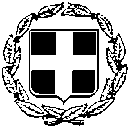 ΕΛΛΗΝΙΚΗ ΔΗΜΟΚΡΑΤΙΑΥΠΟΥΡΓΕΙΟ ΕΡΓΑΣΙΑΣ, ΚΟΙΝΩΝΙΚΗΣ ΑΣΦΑΛΙΣΗΣ ΚΑΙ ΚΟΙΝΩΝΙΚΗΣ ΑΛΛΗΛΕΓΓΥΗΣΑθήνα, 03.07.2015ΓΕΝ. Δ/ΝΣΗ ΟΙΚΟΝΟΜΙΚΩΝ ΥΠΗΡΕΣΙΩΝΑρ. Φακ.:Β/7Αρ.Πρωτ.: οικ.30718/1482Δ6- Δ/ΝΣΗ ΠΡΟΫΠΟΛΟΓΙΣΜΟΥ & ΔΗΜΟΣΙΟΝΟΜΙΚΩΝ ΑΝΑΦΟΡΩΝΤΜΗΜΑ Β΄            Ταχ. Δ/νση: Σταδίου 29ΠΡΟΣ: Πίνακας ΑποδεκτώνΤ.Κ.: 101 10, Αθήνα Τηλ.: 210 3368086,8083  Fax: 210 3368085Ηλ. Ταχυδρομείο: dproyp@ypakp.gr